: המכינה הקדם צבאית "נחשון" - המדרשה הישראלית למנהיגות חברתית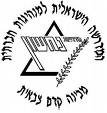 מחזור י"ז הראשון, מצודת יואב, 2014, התשע"ד, שבוע 31 נחשוניאדהמנחה תורןמוביל/ת יוםתורניםיום א' 6.04 ו' ניסןדפנה
תפארתבוניטוב + הודיהיום ב' 7.04 ז' ניסןמיכל
ליאלטליה +שביטיום ג' 8.04 ח' ניסןדפנה
ורדיפנחסי + גליום ד' 9.04 ט' ניסןאלרואי
טליהגנץ + לאהיום ה' 10.04 י' ניסןאמיר
בן גיאתומרם + יערהיום ה' 10.04 י' ניסןאמיר
בן גיאתומרם + יערהיום ו' 11.04 י"א ניסןמיכל
פנחסייואב + עומר פלקיום ו' 11.04 י"א ניסןמיכל
פנחסייואב + עומר פלק7:15ארוחת בוקרארוחת בוקרארוחת בוקרארוחת בוקרארוחת בוקרארוחת בוקרארוחת בוקרארוחת בוקר8:30
קייטנה
קייטנהקייטנה – יום חוץגן החיות הת"כי, ירושלים
קייטנה
קייטנה
קייטנה
קייטנה
סיכום רבעון13:30סיום קייטנה + ארוחת צהריםסיום קייטנה + ארוחת צהריםסיום קייטנה + ארוחת צהריםסיום קייטנה + ארוחת צהריםסיום קייטנה + ארוחת צהריםסיום קייטנה + ארוחת צהריםסיום קייטנה + ארוחת צהרים9:30יציאה הביתה15:00-16:00סיכום יום + הכנות למחרסיכום יום + הכנות למחרסיכום יום + הכנות למחרסיכום יום + הכנות למחרסיכום יום + הכנות למחרסיכום יום + הכנות למחרסיכום יום + הכנות למחר9:30יציאה הביתה16:0016:30
 הפסקת בין הערביים 16:00 מד"ס 16:30 הפסקה + מקלחות16:00 יום גיבושחוליית קבוצה16:00 יום גיבושחוליית קבוצה 16:00 מד"סשבת שלום וחג שמח!
"שמחה רבה שמחה רבה אביב הגיע פסח בא..."שבת שלום וחג שמח!
"שמחה רבה שמחה רבה אביב הגיע פסח בא..."17:0016:30
 הפסקת בין הערביים17:15הפסקה + מקלחות 16:30 הפסקה + מקלחות16:00 יום גיבושחוליית קבוצה16:00 יום גיבושחוליית קבוצה17:15הפסקה + מקלחותשבת שלום וחג שמח!
"שמחה רבה שמחה רבה אביב הגיע פסח בא..."שבת שלום וחג שמח!
"שמחה רבה שמחה רבה אביב הגיע פסח בא..."18:0018:00 עומר לרנר בוגר מחזור י"ד  סדנת צחוק17:15הפסקה + מקלחות17:30קומיקזה
תיאטרון בסלוןיום גיבושחוליית קבוצה


-הפסקה-הפסקההפסקה



פרשת שבוע: אחרי מותכניסת שבת: 18:47יציאת שבת: 19:45



פרשת שבוע: אחרי מותכניסת שבת: 18:47יציאת שבת: 19:4519:00  19:00 ארוחת ערב 19:00 ארוחת ערב19:00 ארוחת ערביום גיבושחוליית קבוצה


-הפסקה-19:00 ערב סיכום קייטנה
חוליית אפטרלו"ז
חוליית פת"ל+ארוחת ערב19:00 ערב סיכום קייטנה
חוליית אפטרלו"ז
חוליית פת"ל+ארוחת ערב



פרשת שבוע: אחרי מותכניסת שבת: 18:47יציאת שבת: 19:45



פרשת שבוע: אחרי מותכניסת שבת: 18:47יציאת שבת: 19:4520:0020:00  עיבוד יומי, תדרוך למחר, וזמן הודעות20:00  עיבוד יומי, תדרוך למחר, וזמן הודעות 20:00אוהד ימיני20:00 ארוחת ערב19:00 ערב סיכום קייטנה
חוליית אפטרלו"ז
חוליית פת"ל+ארוחת ערב19:00 ערב סיכום קייטנה
חוליית אפטרלו"ז
חוליית פת"ל+ארוחת ערב



פרשת שבוע: אחרי מותכניסת שבת: 18:47יציאת שבת: 19:45



פרשת שבוע: אחרי מותכניסת שבת: 18:47יציאת שבת: 19:4521:0020:30
מופע סטנד-אפ
 אלון נהרי השלישי20:30 ערב צוות21:30  עיבוד יומי, תדרוך למחר, וזמן הודעות21:00  עיבוד יומי, תדרוך למחר, וזמן הודעות19:00 ערב סיכום קייטנה
חוליית אפטרלו"ז
חוליית פת"ל+ארוחת ערב19:00 ערב סיכום קייטנה
חוליית אפטרלו"ז
חוליית פת"ל+ארוחת ערב



פרשת שבוע: אחרי מותכניסת שבת: 18:47יציאת שבת: 19:45



פרשת שבוע: אחרי מותכניסת שבת: 18:47יציאת שבת: 19:45